ПОЛОЖЕНИЕо Новосильской  районной организации Профсоюза  работников народного образования и науки Российской Федерации ОБЩИЕ ПОЛОЖЕНИЯ1.3. Новосильская районная организация Профсоюза – добровольное объединение членов Профсоюза, состоящих на учете в первичных профсоюзных организациях, действующих в образовательных учреждениях,  расположенных на территории Новосильского  района  Орловской области.1.4. Новосильская районная организация Профсоюза создана по решению учредительной профсоюзной Конференции на основании решения областного комитета Профсоюза.1.5. Новосильская районная организация Профсоюза действует на основании Устава Профсоюза, Положения, иных нормативных правовых актов Профсоюза, руководствуется в своей деятельности законодательством Российской Федерации, Орловской области, решениями руководящих органов Орловской областной 1.1. Положение о Новосильской районной организации Профсоюза работников народного образования и науки Российской Федерации разработано в соответствии  с пунктом 4 статьи 1 Устава Профсоюза работников народного образования и науки Российской Федерации (далее – Устав Профсоюза) и является внутрисоюзным нормативным правовым актом районной организации Профсоюза, который действует в соответствии и наряду с Уставом Профсоюза. 1.2. Новосильская районная организация Профсоюза работников народного образования и науки Российской Федерации является структурным звеном Орловской областной организации Профсоюза работников народного образования и науки Российской Федерации. организации Профсоюза работников народного образования и науки РФ. Положение о Новосильской районной организации Профсоюза утверждается  Конференцией и подлежит регистрации в вышестоящем профсоюзном органе. 1.6. Новосильская районная  организация  Профсоюза  независима  в своей   деятельности  от  органов  исполнительной  власти,  органов  местного  самоуправления,  работодателей и их объединений (союзов, ассоциаций), политических партий и других общественных объединений, им не подотчетна и не подконтрольна, взаимоотношения с ними строит на основе социального партнерства, диалога и сотрудничества. Новосильская  районная  организация  Профсоюза  на основании ст. 5 ФЗ «О профессиональных союзах, их правах и гарантиях деятельности» не допускает вмешательства  органов  государственной  власти, органов  местного  самоуправления  и  их  должностных  лиц  в  деятельность  районной организации Профсоюза, за исключением случаев, предусмотренных  законодательством  Российской Федерации. 1.7. Новосильская районная организация Профсоюза свободно распространяет информацию о своей деятельности, имеет право в соответствии с действующим законодательством и по согласованию с областной организацией Профсоюза   на организацию и проведение собраний, митингов, шествий, демонстраций, пикетирования, забастовок и других коллективных действий,  используя их как средство защиты социально-трудовых прав и профессиональных интересов членов Профсоюза.1.8. Решение о государственной регистрации Новосильской районной организации Профсоюза в качестве юридического лица принимается Конференцией районной организации Профсоюза по согласованию с областным комитетом Профсоюза.1.9. Правоспособность Новосильской районной организации Профсоюза как юридического лица возникает с момента ее государственной  регистрации  в Управлении Министерства юстиции Российской Федерации по Орловской области.  Права  и  обязанности  юридического лица  от  имени  Новосильской районной  организации  Профсоюза (далее – районная организация Профсоюза)  осуществляет  районный Совет Профсоюза, Президиум районной организации Профсоюза (по решению Совета)  и председатель районной организации Профсоюза (по решению Совета), действующие в пределах, установленных законодательством, Уставом Профсоюза и настоящим Положением. Районная организация Профсоюза, получившая статус юридического лица, имеет счета в банках, печать с полным наименованием организации на русском языке, бланки (штампы), соответствующие единым образцам, утвержденным районным Советом Профсоюза и областным комитетом Профсоюза. II. ОСНОВНЫЕ ПОНЯТИЯ, ПРИМЕНЯЕМЫЕ В ПОЛОЖЕНИИВ  настоящем  Положении  применяются  следующие основные понятия: Член Профсоюза – лицо (работник, временно не работающий, пенсионер), вступившее в Профсоюз и состоящее на учете в первичной организации Профсоюза.Первичная профсоюзная организация – добровольное объединение членов Профсоюза, работающих, как правило, в одной  организации системы образования. Профсоюзный орган – орган, образованный в соответствии с Уставом Профсоюза и Положением. Профсоюзные кадры (профсоюзные работники) - лица, находящиеся в штате и состоящие в трудовых отношениях с Профсоюзом, организацией Профсоюза. Профсоюзный актив – члены Профсоюза, выполняющие профсоюзную работу и не состоящие в трудовых отношениях с Профсоюзом, организацией Профсоюза.Вышестоящие профсоюзные органы:для выборных органов первичной профсоюзной организации - выборные органы районной организации Профсоюза;для выборных органов районной организации Профсоюза – выборные органы  областной организации Профсоюза;для выборных органов областной организации Профсоюза – органы Профсоюза.Работник – физическое лицо, работающее в организации системы образования на основе трудового договора. Работодатель – физическое лицо либо юридическое лицо (организация системы образования), вступившее в трудовые отношения с работником. В случаях, установленных федеральным законодательством, в качестве работодателя может выступать иной субъект, наделенный правом заключать трудовые договоры.Представители работодателя – руководитель организации системы образования или уполномоченные им лица в соответствии с Трудовым кодексом Российской Федерации, законами, иными нормативными правовыми актами, учредительными документами организации системы образования и локальными нормативными актами.Профсоюзный стаж – общий период пребывания в Профсоюзе, исчисляемый со дня подачи заявления о вступлении в Профсоюз.Ротация – постепенная, последовательная замена членов  выборных коллегиальных исполнительных органов организаций Профсоюза и Профсоюза,  осуществляемая в порядке, устанавливаемом в соответствии  с Уставом Профсоюза, Общим положением.III. ЦЕЛИ, ЗАДАЧИ И ПРИНЦИПЫ ДЕЯТЕЛЬНОСТИ РАЙОННОЙ ОРГАНИЗАЦИИ ПРОФСОЮЗА3.1. Цели и задачи: - представительство и защита индивидуальных и коллективных социально-трудовых,  профессиональных,  экономических и иных прав и интересов членов Профсоюза; - реализация прав членов Профсоюза, первичных организаций Профсоюза на представительство в коллегиальных  органах  управления;  - содействие созданию  условий  для повышения  жизненного  уровня  членов  Профсоюза  и их семей.3.2. Основные принципы деятельности:- приоритет положений  Устава Профсоюза при принятии решений;- добровольность вступления в Профсоюз и выхода из него, равенство прав и обязанностей членов Профсоюза;- солидарность, взаимопомощь и ответственность организаций Профсоюза перед членами Профсоюза и Профсоюзом за  реализацию уставных целей и задач;- коллегиальность в работе организаций Профсоюза, выборных профсоюзных органов и личная ответственность избранных в них членов Профсоюза;- гласность и открытость в работе организаций Профсоюза и  выборных профсоюзных органов;- обязательность выполнения решений профсоюзных органов, принятых в пределах полномочий; - уважение мнения каждого члена Профсоюза при принятии решений;  - выборность, сменяемость профсоюзных органов и их отчетность  перед членами Профсоюза;- самостоятельность организаций Профсоюза и их выборных органов в принятии решений в пределах своих полномочий;- соблюдение финансовой дисциплины;- сохранение профсоюзного стажа за членами профсоюзов, входящих в Федерацию Независимых Профсоюзов России, и перешедших на работу в организацию системы образования.  IV. ПРАВА И ОБЯЗАННОСТИ  РАЙОННОЙ ОРГАНИЗАЦИИ ПРОФСОЮЗА4.1. Основные права:- обращаться в соответствующие законодательные (представительные) и исполнительные органы государственной власти, органы местного самоуправления или в суд для разрешения споров, связанных с деятельностью первичных и районной организаций Профсоюза,  защитой прав и интересов членов Профсоюза;- вносить предложения и участвовать в деятельности соответствующих вышестоящих  профсоюзных органов по разработке и заключению отраслевого Соглашения соответствующего уровня, других соглашений, контролировать их выполнение;- представлять интересы работников при проведении коллективных переговоров о заключении и изменении отраслевого регионального, районного и иного  Соглашения, при разрешении коллективных трудовых споров по поводу его заключения или изменения, а также при формировании и осуществлении деятельности соответствующей отраслевой комиссии по регулированию социально-трудовых отношений;- обращаться в соответствующие вышестоящие профсоюзные органы с ходатайством о защите прав и интересов членов Профсоюза в государственных органах законодательной (представительной), исполнительной и судебной власти;- участвовать в разработке предложений соответствующих вышестоящих профсоюзных органов к проектам законов и других нормативных правовых актов, затрагивающих социально-трудовые права работников;- обращаться в соответствующие вышестоящие профсоюзные органы  с предложениями об организации массовых акций, в том числе проведении митингов, демонстраций, шествий, пикетирования, объявлении забастовки, а также о поддержке Профсоюзом коллективных действий, проводимых районной организацией Профсоюза;- вносить проекты документов и предложения на рассмотрение соответствующих вышестоящих профсоюзных органов, получать информацию о результатах их рассмотрения;- обращаться в соответствующие вышестоящие профсоюзные органы    для получения консультаций, помощи и поддержки;- делегировать своих представителей в соответствующие вышестоящие профсоюзные органы, осуществлять их замену;- вносить предложения по кандидатурам руководителей  первичных, районной, областной организаций Профсоюза и Общероссийского Профсоюза образования;- пользоваться имуществом Профсоюза  в установленном законодательством и Уставом Профсоюза порядке;- осуществлять прием и исключение из Профсоюза в случаях, предусмотренных  Уставом Профсоюза;- принимать решение о размере отчисления членских профсоюзных взносов  на осуществление своей деятельности; - принимать участие в разработке различных программ, создании и деятельности профсоюзных фондов;- использовать возможности районной, областной организаций Профсоюза и Общероссийского Профсоюза образования для обучения профсоюзных кадров и актива, получения и распространения необходимой информации;-  осуществлять награждение членов Профсоюза на уровне районной организации и вносить предложения об их награждении в областной комитет Профсоюза;- направлять своих представителей в руководящие органы областной организации Профсоюза.4.2. Основные обязанности:- выполнять Устав Профсоюза и решения вышестоящих профсоюзных органов, принятые в соответствии со своими полномочиями;- проводить работу по организационному укреплению Профсоюза и созданию новых первичных профсоюзных организаций;- содействовать заключению и выполнению коллективных договоров, отраслевых и иных соглашений;- поддерживать деятельность Профсоюза, проявлять солидарность и принимать участие в организации и проведении коллективных действий Профсоюза;- обеспечивать выполнение решений по перечислению членских профсоюзных взносов на осуществление деятельности областной организации Профсоюза в соответствии с установленным порядком, сроками и размерами;- представлять в соответствующие вышестоящие профсоюзные органы  данные о численности членов Профсоюза, количестве первичных профсоюзных организаций, иные статистические сведения и отчеты, установленные вышестоящими профсоюзными органами;- вносить на рассмотрение Конференций, выборных коллегиальных органов вопросы, рекомендованные  вышестоящим профсоюзным органом;- не допускать действий, наносящих вред и причиняющих ущерб Профсоюзу. V. ЧЛЕНСТВО В ПРОФСОЮЗЕ5.1. Членство в Профсоюзе:5.1.1. Членом Профсоюза может быть каждый работник организации системы образования, признающий Устав Профсоюза и уплачивающий членские взносы.Членами Профсоюза могут быть:- лица, осуществляющие трудовую деятельность в организациях системы образования;- лица, обучающиеся в образовательных учреждениях профессионального образования, достигшие возраста 14 лет;- лица, осуществляющие трудовую деятельность в организациях Профсоюза; - работники, временно прекратившие трудовую деятельность, на период сохранения трудовых отношений;- работники, уволенные в связи с сокращением численности или штата, ликвидацией организации системы образования на период трудоустройства, но не более 6 месяцев;- неработающие пенсионеры, сохранившие связь с Профсоюзом и состоящие на учете в первичной профсоюзной организации;5.1.2. Профсоюзное членство сохраняется за лицом, заключившим договор  о работе (учебе) на иностранном или совместном предприятии в организации системы образования  за рубежом, при условии  возвращения в организацию системы  образования после истечения срока договора.5.1.3. Члены Профсоюза имеют равные права и обязанности.5.1.4. Член Профсоюза не может одновременно состоять в других профсоюзах  по основному месту работы или учебы.5.2. Прием в Профсоюз и прекращение членства в Профсоюзе:5.2.1. Прием в Профсоюз производится по личному заявлению, поданному в письменной форме в первичную профсоюзную организацию, а в случае отсутствия в организации системы образования первичной профсоюзной организации - в районную организацию Профсоюза. 5.2.2. Принятому в Профсоюз выдается членский  билет единого  образца,   который удостоверяет членство в Профсоюзе и хранится у члена Профсоюза.5.2.3. Прием в Профсоюз оформляется постановлением соответствующего выборного коллегиального профсоюзного органа.5.2.4.  Профсоюзное членство, профсоюзный стаж исчисляются со дня подачи заявления о вступлении в Профсоюз. За лицами, ранее состоявшими в профсоюзах, входящих в Федерацию Независимых Профсоюзов России, и перешедших на  работу  в  организацию системы образования, сохраняется профсоюзный стаж.5.2.5. Членство в Профсоюзе прекращается в случаях:- добровольного выхода из Профсоюза на основании личного заявления;- прекращения трудовых отношений с организацией системы образования; - выхода на пенсию, если пенсионер не изъявил желания остаться на профсоюзном учете в первичной профсоюзной организации;- исключения из  Профсоюза;- смерти члена Профсоюза.5.2.6 Выход из Профсоюза осуществляется добровольно и производится по личному заявлению в первичную организацию Профсоюза.Заявление регистрируется в профсоюзном комитете и в недельный срок рассматривается не его заседании, желательно с участием заявителя.Выход из членов Профсоюза исчисляется со дня рассмотрения заявления на заседании профкома, оформляется его решением и направляется в бухгалтерию образовательного учреждения.При прекращении профсоюзного членства член  Профсоюза сдает профсоюзный билет  в профком первичной организации Профсоюза для последующего уничтожения по акту.5.2.7. Лицо,  прекратившее членство в Профсоюзе, теряет право на профсоюзную защиту, пользование общим профсоюзным имуществом и льготами. Сумма уплаченных им взносов в Профсоюз не возвращается.5.2.8. Лицо, исключенное из Профсоюза, может быть вновь принято в Профсоюз на общих основаниях, но не ранее  чем через год, а лицо, вышедшее из Профсоюза, может быть вновь принято в Профсоюз на общих основаниях. Профсоюзный стаж в этих случаях исчисляется с момента повторного принятия в Профсоюз.5.3. Учет членов Профсоюза:5.3.1. Член Профсоюза состоит на учете в первичной профсоюзной организации, как правило, по месту основной работы.5.3.2.  В случае отсутствия в организации системы образования первичной организации Профсоюза,  решение о постановке на учет в другую первичную профсоюзную организацию принимает районная организация Профсоюза.5.3.3. Учет членов Профсоюза ведется первичной организацией Профсоюза в форме журнала  и (или) учетной карточки в бумажном и (или) электронном виде в соответствии с рекомендациями вышестоящего профсоюзного органа.VI. ПРАВА, ОБЯЗАННОСТИ И ОТВЕТСТВЕННОСТЬЧЛЕНА ПРОФСОЮЗА6.1. Член Профсоюза имеет право:- на защиту Профсоюзом его социальных, трудовых, профессиональных прав и интересов;- пользоваться преимуществами и льготами в результате заключения Профсоюзом и его организациями коллективных договоров и соглашений; - получать помощь Профсоюза в защите своих трудовых, экономических, социальных прав и интересов, в том числе бесплатную юридическую помощь по вопросам, относящимся к деятельности Профсоюза, а также поддержку при прохождении медицинской экспертизы в случае  утраты трудоспособности;- участвовать в деятельности Профсоюза, вносить предложения по совершенствованию нормативных правовых и иных актов, регулирующих гарантии в сфере социально-трудовых, профессиональных и других прав и  интересов;- выдвигать инициативы по реализации целей и задач Профсоюза, вносить предложения в профсоюзные органы;- принимать участие в разработке, обсуждении и принятии решений, высказывать и отстаивать свое мнение, получать информацию о деятельности Профсоюза;- обращаться в профсоюзные органы с вопросами, относящимися к их компетенции, и получать ответ по существу своего обращения;- избирать и быть избранным делегатом на профсоюзные Конференции и Съезды, в выборные профсоюзные органы;- участвовать в заседании профсоюзного органа, на котором рассматривается его заявление или предложение, вопросы выполнения им уставных требований;- пользоваться средствами профсоюзных фондов в соответствии с их положениями, услугами кредитных союзов,  других организаций в соответствии с их уставными документами;- получать материальную помощь и заёмные средства (если таковые имеются) в  порядке и размерах, устанавливаемых соответствующим выборным коллегиальным профсоюзным органом с учетом профсоюзного стажа;- пользоваться оздоровительными, культурно-просветительными учреждениями и спортивными сооружениями Профсоюза на льготных условиях с учетом профсоюзного стажа;- добровольно выйти из Профсоюза на основании личного заявления.6.2. Член Профсоюза обязан:- соблюдать Устав Профсоюза,  выполнять решения профсоюзных органов;- выполнять обязанности, предусмотренные коллективными договорами, соглашениями;- поддерживать деятельность Профсоюза, участвовать в работе первичной профсоюзной организации, выполнять возложенные на него профсоюзные обязанности и поручения;- состоять на учете в первичной профсоюзной организации  по основному месту работы или по решению  районной организации Профсоюза –  в другой первичной профсоюзной организации; - своевременно и в установленном размере уплачивать членские взносы;- проявлять солидарность и участвовать в коллективных действиях Профсоюза и его организаций;- участвовать в собрании первичной профсоюзной организации (профгруппы), а в случае избрания делегатом – в работе Конференций, Съезда Профсоюза;- способствовать росту авторитета Профсоюза, не допускать действий, наносящих вред Профсоюзу и его организациям.6.3. Поощрение членов Профсоюза:6.3.1. За активное участие в деятельности Профсоюза члены Профсоюза могут отмечаться  следующими видами поощрений: - объявление благодарности; - премирование; - награждение ценным подарком;- награждение Почетными грамотами и другими знаками отличия в Профсоюзе;- иные поощрения. 6.3.2. Члены Профсоюза могут быть представлены в установленном порядке к награждению Почетными грамотами и знаками отличия обкома Профсоюза, Центрального Совета Общероссийского Профсоюза образования,  Федерации Профсоюза, ФНПР, профсоюзных объединений (ассоциаций), к государственным и отраслевым наградам, присвоению Почетных званий.6.4. Ответственность членов Профсоюза:6.4.1. За невыполнение уставных обязанностей, а также за действия, наносящие вред авторитету и единству Профсоюза, к члену Профсоюза могут быть применены следующие меры общественного воздействия: - выговор;- предупреждение об исключении из Профсоюза; - исключение из Профсоюза.6.4.2. Исключение из Профсоюза применяется в случаях:- неуплаты членских взносов в порядке, установленном Профсоюзом, без уважительной причины в течение трех месяцев;- систематического неисполнения членом Профсоюза без уважительных причин обязанностей, возложенных на него Уставом, если ранее он был предупрежден об исключении из Профсоюза; - совершения действий, наносящих вред,  либо ущерб Профсоюзу или его организациям.6.4.3. Решение о применении  взыскания принимается собранием первичной организации Профсоюза, выборным коллегиальным постоянно действующим руководящим органам первичной,  районной организаций Профсоюза в присутствии члена Профсоюза.В случае отказа члена Профсоюза присутствовать  или неявки без уважительной причины, вопрос о применении меры общественного воздействия может рассматриваться в его отсутствие.6.4.4. Решение о применении взыскания к члену Профсоюза считается принятым, если за него проголосовало не менее двух третей присутствующих на собрании, заседании выборного коллегиального профсоюзного органа при наличии кворума. VII. СТРУКТУРА, ОТЧЁТЫ И ВЫБОРЫ,ПРОФСОЮЗНЫЕ КАДРЫ7.1. Районная организация Профсоюза строится по производственно-территориальному принципу и самостоятельно решает вопросы своей структуры.7.2. Отчеты и выборы профсоюзных органов в районной организации Профсоюза проводятся  не реже 1 раза в 5 лет.7.3. Дата созыва отчетно-выборной Конференции и повестка дня сообщаются  не позднее, чем за месяц.7.4. Выборы контрольно-ревизионной комиссии, председателя районной организации Профсоюза проводятся одновременно с выборами районного Совета Профсоюза в единые сроки, установленные вышестоящим выборным профсоюзным органом.7.5. Работа с профсоюзными кадрами и активом осуществляется путем подбора  и работы с резервом, обеспечения систематического обучения и повышения квалификации, реализации мер социальной защиты профсоюзных работников.7.6. Исходя из финансовых возможностей районной организации и на основе рекомендаций областного комитета Профсоюза, районный Совет Профсоюза утверждает наименование должностей, нормативы численности штатных профсоюзных работников, порядок организации и условия оплаты их труда.VIII. ОРГАНЫ РАЙОННОЙ ОРГАНИЗАЦИИ ПРОФСОЮЗА8.1. Органами районной организации Профсоюза являются: Конференция районной организации Профсоюза – высший руководящий орган;районный Совет Профсоюза – выборный коллегиальный постоянно действующий руководящий орган;Президиум районной организации Профсоюза – выборный коллегиальный исполнительный орган;председатель районной организации Профсоюза – выборный единоличный исполнительный орган;контрольно-ревизионная комиссия – контрольно-ревизионный орган.8.2. Конференция:Конференция является высшим руководящим органом районной организации Профсоюза.8.2.1. Полномочия Конференции: - определяет направления деятельности районной организации Профсоюза;- заслушивает отчеты выборных органов районной организации Профсоюза по всем направлениям деятельности,  а также  о выполнении решений Конференции и даёт оценку их деятельности;- утверждает Положение о районной организации Профсоюза, вносит в него изменения и дополнения;- формирует путем избрания и (или) прямого делегирования районный Совет Профсоюза, принимает решение о создании и формировании Президиума, избирает председателя районной организации Профсоюза, контрольно-ревизионную комиссию и принимает решение о досрочном прекращении их полномочий; - избирает делегатов на Конференцию Орловской областной организации Профсоюза, а также выдвигает своих представителей в выборные профсоюзные органы согласно норме представительства, установленной Орловской областной организацией Профсоюза;- принимает решения о реорганизации, прекращении деятельности  и ликвидации районной организации Профсоюза;- решает другие вопросы деятельности районной организации Профсоюза;- может делегировать отдельные полномочия районному Совету Профсоюза.8.2.2. Конференция  районной  организации  Профсоюза, созывается по мере необходимости, но не реже одного раза в пять лет. 8.2.3. Решение о дате, предполагаемой повестке дня и месте проведения Конференции объявляется не позднее, чем за месяц до ее проведения. 8.2.4. Норму представительства и порядок избрания делегатов на Конференцию устанавливает районный  Совет   Профсоюза. 8.2.5. Конференция районной организации Профсоюза  считается  правомочной  (имеет  кворум)  при  участии в ее работе не менее двух третей от числа избранных делегатов.8.2.6. Председатель районной организации Профсоюза, его  заместитель  (заместители),  председатель контрольно-ревизионной  комиссии  районной организации Профсоюза являются делегатами Конференции по должности. 8.2.7. Решение  Конференции  районной  организации  Профсоюза  принимается  большинством  голосов  делегатов,  при  наличии  кворума, если иное не предусмотрено Уставом Профсоюза и Положением.8.2.8. Решение по вопросам досрочного прекращения полномочий  районного Совета Профсоюза, Бюро, председателя, контрольно-ревизионной комиссии районной организации Профсоюза считается принятым, если за него проголосовало не менее двух третей делегатов Конференции, при наличии кворума.8.2.9. Форма  голосования  при  принятии  решений  (тайное или открытое) определяется делегатами Конференции.8.2.10. Решение Конференции принимается в форме постановления. Заседание протоколируется, срок текущего хранения протоколов – до минования надобности, но не менее пяти лет.8.2.11. Внеочередная Конференция районной организации Профсоюза может проводиться по решению районного Совета Профсоюза, по требованию не менее одной трети первичных профсоюзных организаций, входящих в структуру районной организации Профсоюза, или по требованию вышестоящего профсоюзного органа.8.2.12. Районный Совет Профсоюза в срок не позднее пятнадцати календарных дней со дня предъявления требования обязан принять решение о дате созыва  внеочередной Конференции.8.3. Районный Совет Профсоюза:Районный Совет Профсоюза является выборным коллегиальным постоянно действующим руководящим органом районной организации Профсоюза. 8.3.1. Полномочия Совета:- осуществляет руководство текущей деятельностью районной организации Профсоюза, координирует работу первичных организаций, входящих в структуру районной организации Профсоюза, по выполнению решений Конференции и вышестоящих профсоюзных органов, оказывает им методическую, организационную, правовую и иную помощь и поддержку;- принимает решение о созыве Конференции, устанавливает дату, место проведения и вносит предложения по повестке дня;- принимает решение о вступлении в переговоры по заключению районного отраслевого Соглашения, осуществляет контроль за его выполнением;- представляет интересы работников при проведении коллективных переговоров о заключении и изменении районного отраслевого Соглашения, при разрешении коллективных трудовых споров по поводу заключения или изменения Соглашения, а также при формировании и осуществлении деятельности районной комиссии по регулированию социально-трудовых отношений;- выдвигает и направляет работодателям или их представителям требования, участвует в формировании и работе примирительных органов, объявляет, организовывает, возглавляет забастовки, принимает решения об их приостановке, возобновлении и прекращении, а также координирует эти действия;- организует и проводит коллективные действия работников в поддержку их требований;- осуществляет профсоюзный контроль за соблюдением работодателями и их представителями трудового законодательства, включая законодательство об охране труда, иных нормативных правовых актов, содержащих нормы трудового права;- осуществляет руководство деятельностью внештатных правовых и технических инспекторов труда, уполномоченных (доверенных) лиц по охране труда и других уполномоченных, организует их обучение;- участвует в формировании и реализации районных и региональных программ занятости и социального развития;- направляет представителей для участия в управлении государственными фондами социальной направленности, а также осуществляет профсоюзный контроль за использованием средств этих фондов;- информирует вышестоящие профсоюзные органы о вопросах, требующих решения на местном, региональном или федеральном уровнях;- обращается в первичную профсоюзную организацию, входящую в структуру районной организации, о досрочном прекращении полномочий и освобождении от занимаемой должности председателя организации по основаниям, предусмотренным законодательством, и в случае неоднократного нарушения им Устава Профсоюза и неисполнения решений вышестоящих профсоюзных органов;- принимает решение о создании, необходимости государственной регистрации, реорганизации, ликвидации и прекращении деятельности первичных профсоюзных организаций, входящих в структуру районной  организации Профсоюза;- вносит на рассмотрение Конференции вопросы реорганизации, прекращения деятельности и ликвидации районной организации Профсоюза;- устанавливает сроки и порядок проведения отчетов и выборов в районной организации Профсоюза в единые сроки в соответствии с решениями вышестоящих  профсоюзных органов;- подтверждает полномочия членов районного Совета Профсоюза в случае избрания их по принципу прямого делегирования;- утверждает количественный и избирает персональный состав Бюро районной организации Профсоюза, осуществляет ротацию его членов;- избирает заместителя (заместителей) председателя  районной организации Профсоюза;- реализует кадровую политику, формирует резерв по кандидатурам на должность председателей первичных и районной организации Профсоюза;- организует работу по обучению профсоюзных кадров и актива;- отменяет решения выборных профсоюзных органов первичных организаций Профсоюза, принятые с  нарушением законодательства или Устава Профсоюза;- устанавливает размер отчисления членских профсоюзных взносов на осуществление деятельности районной организации Профсоюза;- утверждает смету доходов и расходов на очередной финансовый  год, годовой отчет и бухгалтерский баланс и обеспечивает их гласность;- осуществляет контроль за выполнением решений Конференции районной организации Профсоюза, реализацией критических замечаний и предложений членов Профсоюза, информирует членов Профсоюза об их выполнении;- осуществляет другие полномочия, делегированные ему Конференцией;- делегирует отдельные полномочия Бюро и председателю районной организации Профсоюза.8.3.2. Срок полномочий районного Совета Профсоюза – пять лет.8.3.3. Заседания районного Совета  Профсоюза созываются по мере необходимости, но не реже 3-х раз в год.8.3.4. Заседание районного Совета Профсоюза ведет председатель районной организации Профсоюза, а в его отсутствие – заместитель председателя. В исключительных случаях (при отсутствии  председателя  районной  организации Профсоюза и его заместителя (заместителей) по причине  продолжительной  болезни,  увольнения,  длительного  отпуска)  –  один  из  членов Бюро районной организации Профсоюза. 8.3.5. Внеочередное заседание районного Совета Профсоюза созывается Бюро по собственной инициативе, по требованию не менее одной трети членов районного Совета Профсоюза или по требованию вышестоящего профсоюзного органа.8.3.6. Отчеты и выборы в районной организации Профсоюза накануне Съезда Профсоюза проходят в  единые  для  Профсоюза  сроки  в  соответствии  с Уставом Профсоюза и постановлением соответствующего органа Профсоюза.8.3.7. Члены районного Совета Профсоюза оповещаются о проведении заседания не менее чем за 10 дней до  его проведения.8.3.8. Заседание (Пленум) районного Совета Профсоюза  считается  правомочным (имеет кворум), если в нем участвует более половины членов районного Совета Профсоюза.8.3.9. Решение районного Совета Профсоюза принимается большинством голосов, при наличии кворума, если иное не предусмотрено Уставом Профсоюза и Положением.8.3.10. Форма голосования (тайное или открытое) определяется членами районного Совета Профсоюза.8.3.11. Решение районного Совета Профсоюза принимается в форме постановления. Заседание протоколируется, срок текущего хранения протоколов – до минования надобности, но не менее пяти лет.8.3.12. В  период между Конференциями член  районного Совета  Профсоюза,  избранный по принципу  прямого  делегирования,  может быть  отозван  по  рекомендации районного Совета Профсоюза или по решению  делегировавшей его  организации  Профсоюза.  В  этом  случае  состав районного Совета Профсоюза  пополняется  новым  членом,  делегированным  от  соответствующей  организации  Профсоюза,  полномочия которого подтверждаются докладом мандатной комиссии районного Совета Профсоюза.8.3.13. В  период между Конференциями член  районного Совета Профсоюза, избранный  Конференцией районной организации Профсоюза, может быть выведен из его состава до истечения срока полномочий. Решение в этом случае считается принятым, если за него проголосовало не менее двух третей присутствующих членов районного Совета Профсоюза, при наличии кворума.8.4. Президиум  районной организации Профсоюза: В период между заседаниями районного Совета Профсоюза для осуществления руководства текущей деятельностью районной организации Профсоюза избирается Президиум, являющееся коллегиальным исполнительным органом районной организации Профсоюза.8.4.1. Полномочия Президиума:- созывает заседания районного Совета Профсоюза, определяет дату, место проведения и вносит предложения по повестке дня;- координирует и осуществляет контроль за  деятельностью первичных профсоюзных организаций, принимает меры по выполнению решений вышестоящих профсоюзных органов, заслушивает отчеты председателей первичных профсоюзных организаций по выполнению Устава Профсоюза;- организует работу по вовлечению в Профсоюз и созданию в  структуре районной организации новых организаций Профсоюза;- осуществляет финансово-хозяйственную деятельность, распоряжается денежными средствами, находящимися в оперативном управлении районной организации Профсоюза, в соответствии с установленным в Профсоюзе порядком, принимает решения о приобретении или отчуждении имущества в пределах своих полномочий;- устанавливает централизованное финансовое обслуживание организаций Профсоюза, входящих в структуру районной организации;- обеспечивает своевременное и в полном объёме перечисление членских профсоюзных взносов в вышестоящий профсоюзный орган;- принимает решения об участии районной организации Профсоюза в хозяйственных обществах и товариществах, создании учреждений и иных некоммерческих организаций;- проводит информационно - пропагандистскую работу по освещению деятельности районной, областной организаций Профсоюза и Общероссийского Профсоюза образования;- ходатайствует о награждении профсоюзных работников и активистов государственными и отраслевыми наградами, профсоюзными знаками отличия и о присвоении им Почетных званий;- разрабатывает и утверждает перспективные и текущие планы работы, номенклатуру дел, инструкцию по делопроизводству, статистические и иные отчеты  районной организации Профсоюза, определяет порядок текущего и архивного хранения документов организации Профсоюза;- осуществляет другие полномочия, делегированные районным Советом Профсоюза;- может делегировать отдельные полномочия председателю районной организации Профсоюза.8.4.2. Заседания Президиума районной организации Профсоюза созываются по мере необходимости, но не реже одного раза в три месяца. Заседание считается правомочным (имеет кворум), если в нем участвует более половины членов Президиум.8.4.3. Заседание Президиум районной организации Профсоюза созывает  и  ведет  председатель  районной организации Профсоюза, а в его отсутствие – заместитель председателя. В исключительных случаях  (при отсутствии  председателя  районной организации  Профсоюза,  его  заместителя  (заместителей)  по причине продолжительной болезни, увольнения, длительного отпуска) заседание Президиума созывает и ведет один из его членов, в этом случае  протокол  заседания  подписывается  всеми членами Президиума, участвовавшими в заседании. 8.4.4. Срок полномочий Президиума – пять лет.8.4.5. Решение  Президиума районной организации Профсоюза принимается большинством голосов, при наличии кворума, если иное не предусмотрено Уставом Профсоюза и Положением.8.4.6. Решение Президиума принимается в форме постановления. Заседание протоколируется, срок текущего хранения протоколов – до минования надобности, но не менее пяти лет.8.5.  Председатель районной организации Профсоюза:Для осуществления текущего руководства деятельностью организации Профсоюза избирается председатель районной организации Профсоюза, являющийся единоличным выборным исполнительным органом районной организации.В отсутствие председателя районной организации Профсоюза его функции осуществляет заместитель председателя.Срок полномочий председателя районной организации Профсоюза – пять лет.Председатель районной организации  Профсоюза,  его  заместитель  (заместители) входят в состав районного Совета Профсоюза и Президиум районной организации Профсоюза по должности.8.5.1. Полномочия председателя:- организует работу районного Совета Профсоюза, Президиума и ведет их заседания;- созывает заседание Президиума районной организации Профсоюза;- организует выполнение решений Конференции, Совета, Президиума районной  организации Профсоюза и вышестоящих профсоюзных органов, несет персональную ответственность за их выполнение;- представляет без доверенности интересы районной организации Профсоюза в государственных органах, органах местного самоуправления и суде, перед работодателями и их объединениями, в иных органах и организациях;- направляет обращения и ходатайства от имени районной  организации Профсоюза;- докладывает Конференции, районному Совету Профсоюза о работе Совета и Президиума, регулярно отчитывается о своей работе;- утверждает учетную политику районной организации Профсоюза, а также изменения и дополнения в нее; - осуществляет контроль за перечислением членских профсоюзных взносов и соблюдением порядка их обязательных отчислений в районную  и областную организации Профсоюза;- в пределах своих полномочий распоряжается имуществом и денежными средствами, находящимися в оперативном управлении районной организации Профсоюза, несет ответственность за их рациональное использование;- осуществляет финансовые операции, заключает договоры и соглашения в пределах полномочий, предоставленных ему районным Советом Профсоюза и  Президиум районной организации Профсоюза;- открывает и закрывает в установленном порядке счета в банках и является распорядителем по этим счетам;- выдает доверенности на действия от имени районной организации Профсоюза;- организует учет членов Профсоюза и ведение реестра организаций Профсоюза, входящих в структуру районной организации Профсоюза;- представляет данные о численности районной организации Профсоюза и другие данные, устанавливаемые вышестоящим профсоюзным органом, статистические сведения, финансовую отчетность, а также отчет о целевом использовании полученных средств в вышестоящий профсоюзный орган;- формирует и руководит аппаратом районной организации Профсоюза, исходя из финансовых возможностей районной организации, и в соответствии с рекомендациями областного комитета Профсоюза утверждает штатное расписание, устанавливает должностные оклады, а также компенсационные, стимулирующие и иные выплаты работникам аппарата;- определяет обязанности заместителя (заместителей) председателя районной организации Профсоюза;- организует учет и обеспечивает сохранность документов районной организации Профсоюза, в том числе по кадровому составу, передачу их в соответствии с номенклатурой дел на архивное хранение; - осуществляет другие полномочия.8.5.2. Решение председателя районной организации Профсоюза принимается в форме распоряжения. Срок хранения распоряжений - до минования надобности, но не менее пяти лет.8.5.3. Решение о досрочном прекращении полномочий председателя районной организации Профсоюза по основаниям, предусмотренным законодательством (кроме собственного желания), а также в случае неоднократного нарушения им Устава Профсоюза, неисполнения решений вышестоящих профсоюзных органов, исключения его из Профсоюза принимается внеочередной Конференцией,  созываемой районным Советом Профсоюза по собственной инициативе, по требованию не менее одной трети организаций  Профсоюза, входящих в структуру районной организации Профсоюза, или по требованию вышестоящего профсоюзного органа.8.5.4. Решение о досрочном прекращении полномочий председателя районной организации Профсоюза по собственному желанию принимается районным Советом Профсоюза. Исполнение обязанностей председателя районной организации Профсоюза в этом случае возлагается на срок до 6 месяцев на одного из заместителей председателя, а при отсутствии заместителей – на одного из членов Президиума районной организации Профсоюза.Выборы председателя взамен выбывшего  проводятся в течение шести месяцев в установленном Уставом Профсоюза порядке. Избранный в таком порядке председатель остается в должности до истечения  срока полномочий районного Совета Профсоюза. IX. КОНТРОЛЬНО-РЕВИЗИОННАЯ КОМИССИЯ РАЙОННОЙ ОРГАНИЗАЦИИ ПРОФСОЮЗА9.1. Для осуществления контроля за финансово-хозяйственной деятельностью районной организации Профсоюза, учреждаемых ею организаций, соблюдением размера, порядка и сроков уплаты, исчисления и поступления членских профсоюзных и других взносов, за сохранностью и целевым использованием денежных средств и имущества Профсоюза, ведением делопроизводства создается контрольно- ревизионная комиссия.9.2. Контрольно - ревизионная комиссия районной организации Профсоюза является органом единой контрольно-ревизионной службы Профсоюза, подотчетна  Конференции и выполняет свои функции в соответствии с Уставом Профсоюза и Положением о контрольно-ревизионных органах Профсоюза.9.3. Контрольно-ревизионная комиссия районной организации Профсоюза избирается на Конференции, срок полномочий – пять лет.9.4. Председатель контрольно-ревизионной комиссии районной организации Профсоюза избирается на первом заседании районной контрольно-ревизионной комиссии.9.5. Член контрольно-ревизионной комиссии не может одновременно являться членом выборного коллегиального постоянно действующего руководящего органа районной организации Профсоюза.9.6. Председатель и члены контрольно-ревизионной комиссии принимают участие в работе районного Совета Профсоюза и Президиума районной организации Профсоюза с правом совещательного голоса. 9.7. Разногласия между контрольно-ревизионной комиссией и районным Советом Профсоюза рассматриваются и разрешаются Конференцией или вышестоящим профсоюзным органом. 9.8. В случае невыполнения районной организацией Профсоюза, ее выборными органами решения об отчислении членских профсоюзных взносов в вышестоящий профсоюзный орган в течение трех месяцев и  в установленном размере, контрольно-ревизионная комиссия вышестоящей организации Профсоюза совместно с контрольно-ревизионной комиссией районной организации Профсоюза проводит анализ ее финансовой деятельности и вносит предложения в вышестоящий профсоюзный орган.X. ИМУЩЕСТВО И ФИНАНСОВАЯ ДЕЯТЕЛЬНОСТЬ РАЙОННОЙ ОРГАНИЗАЦИИ ПРОФСОЮЗА10.1. Права районной организации Профсоюза как юридического лица:10.1.1. Правоспособность районной организации Профсоюза как юридического лица возникает с момента его государственной  регистрации в установленном законодательством Российской Федерации порядке.10.1.2. Районная организация Профсоюза  имеет обособленное имущество, владеет и пользуется переданным ему в установленном порядке в оперативное управление имуществом Профсоюза, может от своего имени приобретать и осуществлять имущественные и личные неимущественные права, нести обязанности, быть истцом и ответчиком в суде и арбитраже.10.1.3. Районная организация Профсоюза имеет самостоятельный баланс, расчетный и другие банковские счета. 10.1.4. Районная организация Профсоюза вправе осуществлять на основе действующего законодательства через учрежденные им организации  предпринимательскую деятельность для реализации целей, предусмотренных Уставом Профсоюза, участвовать в хозяйственных обществах, товариществах, в том числе в финансировании кредитных потребительских кооперативов, ассоциациях и иных объединениях, а также заниматься иной деятельностью.10.1.5. Организация Профсоюза может создавать некоммерческие и другие организации в соответствии с уставными целями и задачами и в порядке, установленном законодательством.10.2. Имущество:10.2.1. Районная организация Профсоюза  владеет, пользуется и распоряжается имуществом, в том числе денежными средствами, необходимыми для выполнения  уставных целей и задач, принадлежащими ей на праве собственности или оперативного управления для использования в интересах членов Профсоюза и профсоюзных организаций.10.2.2.  Районная  организация Профсоюза может иметь в собственности земельные участки, здания, строения, сооружения, жилищный фонд, транспорт, оборудование и инвентарь, культурно-просветительные, научные и образовательные учреждения, санаторно-курортные, туристические, спортивные, оздоровительные и иные организации, в том числе издательства, типографии, создаваемые и приобретаемые за счет средств Профсоюза в соответствии с уставными целями, а также денежные средства, акции и другие ценные бумаги, иное имущество, необходимое для обеспечения уставной деятельности.10.2.3. Имущество, в том числе финансовые средства районной организации Профсоюза, являются единой и неделимой собственностью Профсоюза. Члены Профсоюза не сохраняют прав на переданное ими в собственность Профсоюза имущество, в том числе на членские профсоюзные взносы.10.3. Источниками формирования имущества, в том числе денежных средств являются:10.3.1. Вступительные и ежемесячные взносы членов Профсоюза.10.3.2. Поступления, предусмотренные коллективными договорами, соглашениями от работодателей, их объединений на проведение социально-культурных, оздоровительных и иных мероприятий, а также другие поступления, не запрещенные законом.10.3.3. Доходы от вложения временно свободных средств, внереализационных операций, включая дивиденды (доходы, проценты), получаемые по акциям, облигациям, другим ценным бумагам и вкладам.10.3.4. Поступления от проводимых лекций, выставок, лотерей, аукционов, спортивных и иных мероприятий, не запрещенных законом.10.3.5. Доходы от гражданско-правовых сделок.10.3.6. Добровольные имущественные и денежные взносы и пожертвования юридических и физических лиц.10.3.7. Иные поступления имущества по основаниям, допускаемым законом.10.3.8. Другие, не запрещенные законом, поступления.10.3.9. Финансовые средства расходуются на основании смет, утверждаемых районным Советом Профсоюза.10.4. Вступительные и  членские профсоюзные взносы:10.4.1. Членский взнос в Профсоюзе устанавливается в размере не менее одного процента от ежемесячной заработной платы и других доходов, связанных с трудовой деятельностью, стипендии. Вступительный взнос в Профсоюз уплачивается в размере ежемесячного членского профсоюзного взноса.10.4.2. Членские профсоюзные взносы уплачиваются путем безналичного перечисления  либо наличными средствами.10.5. Члены Профсоюза не отвечают по обязательствам районной организации Профсоюза, а районная организация Профсоюза не отвечает по обязательствам членов Профсоюза.XI. РЕОРГАНИЗАЦИЯ, ПРЕКРАЩЕНИЕ ДЕЯТЕЛЬНОСТИ И ЛИКВИДАЦИЯ РАЙОННОЙ ОРГАНИЗАЦИИ ПРОФСОЮЗА11.1. Реорганизация районной организации Профсоюза  (слияние,  присоединение,  разделение,  выделение)  может  быть  осуществлена  в  порядке,  предусмотренном законодательством Российской Федерации и Уставом Профсоюза.11.2. Решение о реорганизации (слиянии, присоединении, разделении, выделении) и ликвидации районной организации Профсоюза принимается Конференцией по согласованию с вышестоящим профсоюзным органом.11.3. Районная организация Профсоюза – юридическое лицо считается реорганизованной, за исключением случаев реорганизации в форме присоединения,  с момента государственной регистрации вновь возникших районных организаций Профсоюза – юридических лиц.При  реорганизации  районной  организации Профсоюза – юридического лица в форме присоединения  к  ней  другой  районной   организации Профсоюза – юридического лица первая из них считается реорганизованной с момента внесения в Единый государственный реестр юридических лиц записи  о  прекращении  деятельности  присоединенной районной организации Профсоюза – юридического лица.11.4. Районная  организация  Профсоюза  может быть ликвидирована как юридическое лицо в порядке, предусмотренном Гражданским кодексом РФ, с учетом особенностей, установленных федеральными законами и Уставом Профсоюза.11.5. В случае  ликвидации  районной  организации  Профсоюза, решение о  назначении  ликвидационной  комиссии принимается Конференцией районной организации Профсоюза по согласованию  с  вышестоящим выборным коллегиальным исполнительным профсоюзным органом.11.6. В  состав  ликвидационной  комиссии  включается представитель вышестоящего выборного коллегиального постоянно действующего руководящего органа.11.7. С момента назначения ликвидационной комиссии к ней переходят все полномочия по управлению делами  и  имуществом  районной организации Профсоюза. Ликвидационная комиссия от имени ликвидируемой  районной организации Профсоюза выступает в суде.11.8. Решение о реорганизации или ликвидации районной организации Профсоюза  принимается  Конференцией  большинством  не  менее  двух  третей  голосов делегатов  Конференции, принимавших участие, при наличии кворума.11.9. При ликвидации  районной организации Профсоюза – юридического лица,  районный Совет  Профсоюза обязан  письменно известить об этом уполномоченный государственный орган  для  внесения  в  Единый  государственный  реестр юридических лиц сведений о том, что районная организация Профсоюза – юридическое лицо находится в процессе ликвидации.11.10. Ликвидация  районной организации  Профсоюза как юридического лица считается завершенной после внесения об этом записи в Единый государственный реестр юридических лиц.11.11. Имущество районной организации Профсоюза, оставшееся после проведения всех расчетов и обязательных платежей, направляется в  вышестоящий профсоюзный орган на цели, предусмотренные Уставом Профсоюза.12. ЗАКЛЮЧИТЕЛЬНЫЕ ПОЛОЖЕНИЯ12.1. Районная организация Профсоюза  обеспечивает  учет и сохранность документов по личному составу. При реорганизации или ликвидации организации осуществляет передачу документов в вышестоящий профсоюзный орган.   12.2. Местонахождение руководящих органов районной     организации Профсоюза: 303500, г.Новосиль, ул. Карла Маркса,16Новосильская районная профсоюзная организацияКостарева Марианна Вениаминовна, главный специалист отдела общего образования, молодёжной политики и спорта администрации Новосильского района Орловской области, председатель районной профсоюзной организации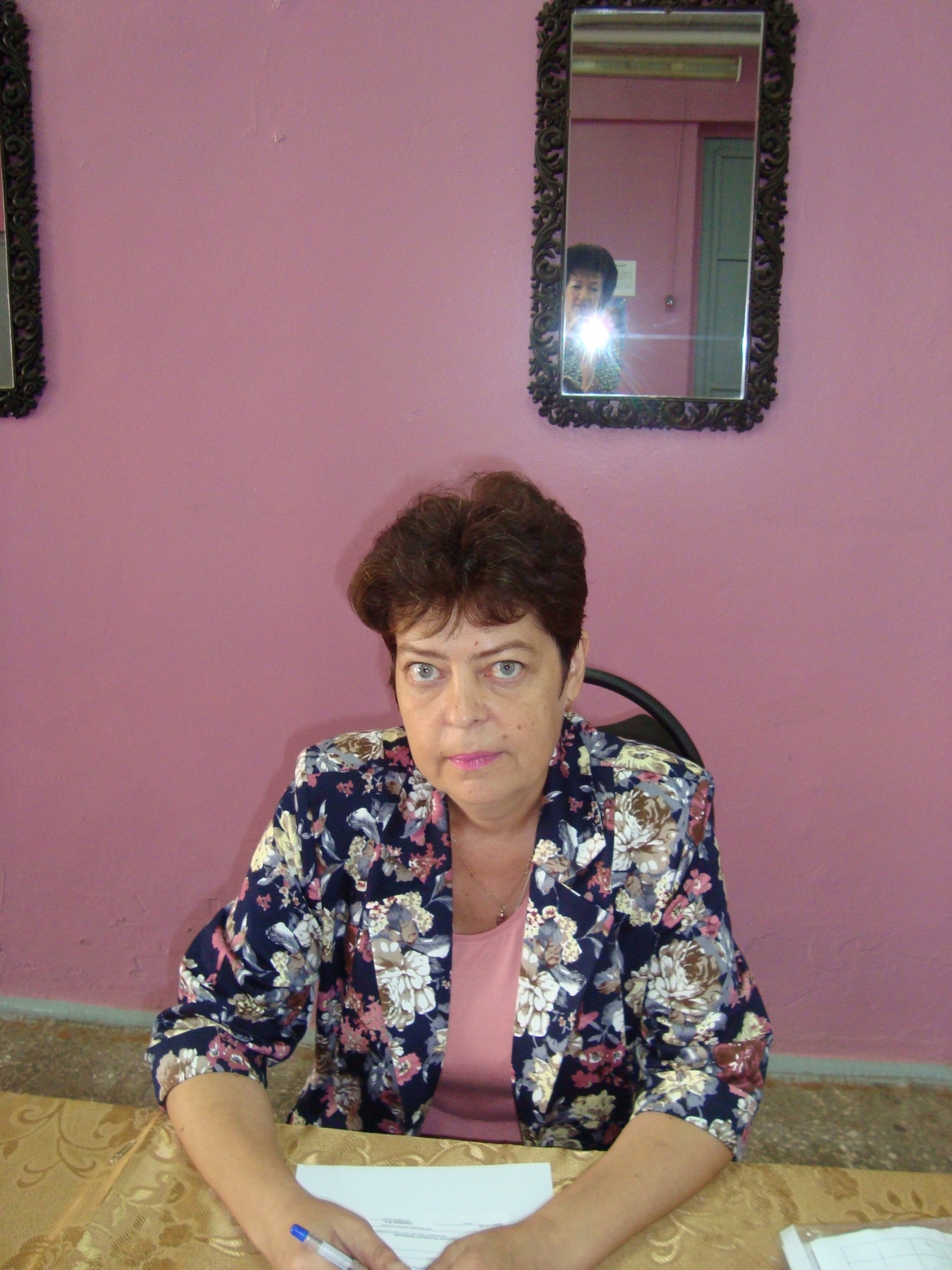 Структура Новосильской районной профсоюзной организацииКонференция районной организации Профсоюза – высший руководящий орган;районный Совет Профсоюза – выборный коллегиальный постоянно действующий руководящий орган;Бюро районной организации Профсоюза – выборный коллегиальный исполнительный орган;председатель районной организации Профсоюза – выборный единоличный исполнительный орган;контрольно-ревизионная комиссия – контрольно-ревизионный орган.Состав районного Совета профсоюза  1.Костарева М.В.- председатель;  2.Щелкина Л.П.- бухгалтер;  3.Аверина Н.А.- председатель  первичной профсоюзной организации МБДОУ детского сада №2 «Рябинушка»  г.Новосиля;  4.Алехина Т.Н.- председатель первичной профсоюзной организации МБДОУ Новосильской СОШ;  5.Соколова Л.Я.- председатель первичной профсоюзной организации МБОУ Голунской СОШ;  6.Семёнова О.И.- председатель первичной профсоюзной организации Вяжевской СОШ;  7.Тимонина Н.Н.- председатель первичной профсоюзной организации МБОУ Прудовской ООШ;  8.Трикозова Л.С.- председатель первичной профсоюзной организации МБОУ Селезнёвской СОШ;  9.Федосова О.Н.- председатель первичной профсоюзной организации отдела   образования;  10.Шелякина Л.В.- председатель первичной профсоюзной организации МБОУ Глубковской СОШ;  11.Щукина Т.В.- председатель  первичной профсоюзной организации МБДОУ «Детский сад №1 «Солнышко»»  г.Новосиля;  12.Либерова Е.В.- директор МБОУ Новосильской СОШ;  13.Мельникова Г.Н.- директор МБОУ Прудовской ООШ.Состав бюро районной организации профсоюза1.Костарева М.В.- председатель районной профсоюзной организации;2.Аверина Н.А.- председатель  первичной профсоюзной организации МБДОУ детского сада №2 «Рябинушка»  г.Новосиля;3.Алехина Т.Н.- председатель первичной профсоюзной организации МБДОУ Новосильской СОШ;4. Федосова О.Н.- председатель первичной профсоюзной организации отдела   образования5.Шелякина Л.В.- председатель первичной профсоюзной организации МБОУ Глубковской СОШ